Trang Nhà Quảng ĐứcPHAÄT THUYEÁT ÑAÏI BAÏCH TAÛN CAÙI TOÅNG TRÌ ÑAØ LA NI KINH.Haùn d ch: Ñôøi Nguyeân _Nöôùc Thieân Truùc:  TUAÁN BIEÄN Ñaïi Sö cuøng vôùi Dòch Chuû Taêng laø nhoùm CHAÂN TRÍ dòch.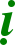 Taïng vaên: Taây Khang NAËC NA Hoâ Ñoà Khaéc ÑoàPhaïn Vieät d ch: HUYEÀN THANH.Kính leã taát caû Thöôïng Sö toái dieäu.Phaøm muoán tu taäp BAÏCH TAÛN CAÙI PHAÄT MAÃU thì ôû trong phoøng thaát vaéng laëng,ngoài treân caùi chaên meàm aám,sau ñoù phaùt nguyeän:” Vì taát caû höõu tình ñang luaân hoài trong 6 neûo,khieán cho hoï ñöôïc giaûi thoaùt.Nguyeän cho con thaønh Cöùu Caùnh Chính Giaùc”.Phaùt nguyeän xong höôùng leân khoâng trung töôûng Baïch Taûn Caùi Phaät hoäi.Ngay nôi aáy duøng Taâm chaân thaät nieäm TAM QUY xong thì Phaät hoäi tan daàn thaønh aùnh saùng röïc rôõ nhaäp vaøo thaân taâm cuûa mình roài thaân mình hoaù thaønh aùnh saùng.Sau ñoù nieäm chuù SA BA OAÙT (Svabhaøva Mantra _ Thaàn Chuù Töï Tính ),töôûng taát caû ñeàu troáng roãng (‘Suønya_ Khoâng) .Nôi caùi KHOÂNG aáy,töôûng chöõ AÙN (   _ OMÏ) maøu traéng ôû treân hoa sen trong vaønh traêng.Chöõ AÙN phoùng aùnh saùng toaû ra roài quay trôû laïi,chuûng töï bieán thaønh caùi loïng traéng caùn vaøng,treân caùn coù chöõ AÙN.Chöõ ñoù phoùng aùnh saùng toaû ra roài quay trôû laïi,chuûng töï bieán thaønh BAÏCH TAÛN CAÙI PHAÄT MAÃU: moät maët,hai tay,ñuû ba maét,ngoài theo theá Kim Cöông Giaø Phu,tay phaûi taùc Voâ Boá UÙy aán,tay traùi caàm caùi loïng traéng ñaët ngang ngöïc,nghieâm söùc baèng moïi thöù anh laïc,thaân maøu traéng tinh khieát nhö aùnh maët trôøi soi treân nuùi tuyeát,töôùng vui veû,hieån VOÂ TÖÏ TÍNH.Neân quaùn nhö hình töôïng ôû trong göông.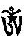 Khi muoán tuïng Chuù thì ngay trong traùi tim cuûa mình,trong vaønh traêng treân hoa sen coù Taâm Chuù vôùi nhoùm Toång Trì daøi ngaén vaây quanh chöõ AÙN. Nôi ñaáy phoùng ra aùnh saùng khieån tröø taát caû toäi chöôùng vôùi söï giaùn ñoaïn cuûa Ta vaø Ngöôøi khaùc.Töôûng xong ,sau ñoù taùn tuïng.*)TÒNH TAM NGHIEÄP CHAÂN NGOÂN:OMÏ_	SVABHAØVA	‘SUDDHA	SARVA	DHARMAHÏ	SVABHAØVA VI’SUDDHOHAMÏKính leã TAM BAÛO TOÁI THÖÔÏNG.Nhö vaäy toâi nghe, moät thôøi Ñöùc XUAÁT HÖÕU HOAÏI( Bhagavan_ Theá Toân) truù ôû Thieän Phaùp Dieäu Haûo cuûa coõi Tam Thaäp Tam Thieân laø nôi cö nguï cuûa chö Thieân cuøng vôùi Ñaïi tyø kheo, Ñaïi Boà Ñeà Maõnh Thöùc,vua Trôøi Ñeá Thích vaø ñoà chuùng cuøng taäp hoäi.Baáy giôø Ñöùc XUAÁT HÖÕU HOAÏI ngoài treân toaø sen nhaäp vaøo Tam muoäi PHOÅ QUAÙN ÑÆNH KEÁ,ñoät nhieân töø trong ñænh keá cuûa Ñöùc XUAÁT HÖÕU HOAÏI hieän ra Haønh Phaùp Maät Chuù Toång Trì nhö sau:Kính leã Chính Giaùc vôùi taát caû Boà Ñeà Maõnh Thöùc. Kính leãå Ñaïi chuùng.Kính leã baûy caâu ñeâ Chaân Thaät Cöùu Caùnh Chính Giaùc vôùi haøng Ñaïi  chuùng Thanh Vaên.Kính leã taát caû Ñaúng Theá Gian Hoaïi Oaùn. Kính leã taát caû Ñaúng Thuaän Löu.Kính leã taát caû Ñaúng Nhaát Lai. Kính leã taát caû Ñaúng Baát Hoaøn.Kính leã taát caû Ñaúng Theá Gian Chaân Thaät Sieâu Vieät. Kính leã taát caû Ñaúng Nhaäp Thaät.Kính leã Chuù Trôù vôùi naêng löïc gia hoä cuûa Ñaúng Ñaïi Tieân. Kính leã Ñaúng Trì Tuïng Minh Chuù ñöôc thaønh töïu.Kính leã Tònh Phaïm.Kính leã Ñeá Thích.Kính leã Khaån Uy Cuï Myõ hay ñaåy lui ngöôøi chuû veà khoå haïnh.Kính leã Cuï Myõ Nghieâm Nguõ Thuû AÁn,laø nôi quy kính cuûa Voâ Aùi Töû.Kính leã Cuï Myõ hay toài hoaïi ba taàng cung thaønh,truù nguï nôi goø maû,laø nôi quy kính cuûa taát caû AÂm Maãu.Kính leã XUAÁT HÖÕU HOAÏI NHÖ LAI CHUÛNG PHAÄT. Kính leã XUAÁT HÖÕU HOAÏI LIEÂN HOA CHUÛNG PHAÄT. Kính leã XUAÁT HÖÕU HOAÏI KIM CÖÔNG CHUÛNG PHAÄT. Kính leã XUAÁT HÖÕU HOAÏI BAÛO CHAÂU CHUÛNG PHAÄT. Kính leã XUAÁT HÖÕU HOAÏI ÑAÏI TÖÔÏNG CHUÛNG PHAÄT. Kính leã XUAÁT HÖÕU HOAÏI DIEÄU ÑOÀNG CHUÛNG PHAÄT. Kính leã XUAÁT HÖÕU HOAÏI LONG CHUÛNG PHAÄT.Kính leã XUAÁT HÖÕU HOAÏI Nhö Lai ÖÙng Cuùng Chính Bieán Tri DUÕNG BOÄ COÁ KHÍ GIÔÙI VÖÔNG Phaät.Kính leã XUAÁT HÖÕU HOAÏI Nhö Lai ÖÙng Cuùng Chính Bieán Tri VOÂ LÖÔÏNG QUANG Phaät.Kính leã XUAÁT HÖÕU HOAÏI Nhö Lai ÖÙng Cuùng Chính Bieán Tri BAÁT ÑOÄNGPhaät.Kính leã XUAÁT HÖÕU HOAÏI Nhö Lai ÖÙng Cuùng Chính Bieán Tri DÖÔÏC SÖ LÖULY QUANG VÖÔNG Phaät.Kính leã XUAÁT HÖÕU HOAÏI Nhö Lai ÖÙng Cuùng Chính Bieán Tri SA LA CHUÛ VÖÔNG Phaät.Kính leã XUAÁT HÖÕU HOAÏI Nhö Lai ÖÙng Cuùng Chính Bieán Tri HOA BAÛO VIEÂN MAÕN Phaät.Kính leã XUAÁT HÖÕU HOAÏI Nhö Lai ÖÙng Cuùng Chính Bieán Tri THÍCH CA MAÂU NI Phaät.Kính leã XUAÁT HÖÕU HOAÏI Nhö Lai ÖÙng Cuùng Chính Bieán Tri BAÛO THÖÔÏNG VÖÔNG Phaät.Kính leã XUAÁT HÖÕU HOAÏI	Nhö Lai ÖÙng Cuùng Chính Bieán Tri TOÁI DIEÄU PHOÅ HIEÀN Phaät.Kính leã XUAÁT HÖÕU HOAÏI Nhö Lai ÖÙng Cuùng Chính Bieán Tri CHUÙNG MINH CHUÛ Phaät.Kính leã XUAÁT HÖÕU HOAÏI Nhö Lai ÖÙng Cuùng Chính Bieán Tri MUÏC VIEÂN MAÕN OÂ BA LAÏP HÖÔNG THÖÔÏNG VÖÔNG Phaät.Kính leã caùc Ñaúng aáy xong.Duøng XUAÁT HÖÕU HOAÏI MAÃU , Nhaát Thieát Nhö Lai Ñænh Keá Trung Xuaát BAÏCH TAÛN CAÙI PHAÄT MAÃU ,DÖ VOÂ NAÊNG ÑÒCH ÑAÏI QUYÙNH GIAØ MAÃU, quyeátñoaïn taát caû Taø Ma aên hôi thôû ra vaøo.Cuõng hay quyeát ñoaïn taát caû Minh Chuù cuûa caùc loaøi khaùc. Cuõng hay ngaên che söï cheát yeåu phi thôøi.Cuõng hay khieán Höõu Tình giaûi thoaùt taát caû söï coät troùi. Cuõng hay ngaên che söï gheùt boû nghi ngôø, aùc moäng.Cuõng hay phaù naùt taùm vaïn boán ngaøn Taø Ma.Cuõng hay laøm cho hai möôi taùm vò Tinh Tuù vui veû. Cuõng hay chieát phuïc taùm vò Ñaïi Phoøng Tuù.Cuõng hay ngaên che taát caû oaùn thuø.Cuõng hay toài hoaïi söï toái cöïc baïo aùc,taát caû söï gheùt boû nghi ngôø,aùc moäng. Cuõng hay cöùu ñoä naïn veà thuoác ñoäc,khí giôùi nöôùc löûa,.*) Voâ Höõu Naêng Ñòch Ñaïi Khaån Maãu. Ñaïi xuyeát Phaùc Maãu,Ñaïi Löïc Maãu. Ñaïi Xí Nhieân Maãu Ñaïi uy Löïc.Ñaïi Baïch Taûn Maãu, Ñaïi löïc Maãu. Xí Nhieân Giaûi Anh Baïch Y Maãu. Thaùnh Cöùu Ñoä Maãu , Cuï Saân Noä.Thaéng Theá Kim Cöông xöng nieäm chaâu. Lieân Hoa Chieâu Minh Kim Cöông Danh. Voâ Höõu Naêng Ñòch Cuï Nieäm Chaâu.Kim Cöông Töôøng Ñaúng Toài Hoaïi Maãu. Nhu Thieän Phaät Ñaúng Cuùng Döôøng Maãu. Nhu Töôùng Uy Löïc cuï Ñaïi Maãu.Thaùnh Cöùu Ñoä Maãu ,Ñaïi Löïc Maãu.Baát Moät Kim Cöông,Thieát Ñænh Maãu. Kim Cöông Thieáu Ñoàng Trì Chuûng Maãu. Kim Cöông Thuû Chuûng Kim Nieäm Chaâu. Ñaïi Xích Saéc vôùi Baûo Chaâu Maãu.Chuûng Minh Kim Cöông Xöng Ñænh Keá. Chuûng Töôùng Yeåu Ñieäu Kim Cöông Maãu. Nhö Kim Saéc Quang Cuï Nhaõn Maãu.Kim Cöông Chuùc vôùi Baïch Saéc Maãu. Lieân Hoa Nhaõn vôùi Nguyeät Quang Maãu.Vì taát caû löïc cuûa Thuû AÁn nhoùm tuï cho neân nay uûng hoä cho con,uûng hoä cho con vôùi caùc chuùng sinh.OMÏ SARVA TATHAØGATOSÏÏNÏÌSÏA SITAØTAPATRE HUØMÏ TÏRUMÏ HRÌHÏSÏTÏOMÏ.JAMBHANA KARI HUØMÏ TÏRUMÏ HRÌHÏ SÏTÏOMÏ. STAMBHANA KARI HUØMÏ TÏRUMÏ HRÌHÏ SÏTÏOMÏ. MOHANA KARI HUØMÏ TÏRUMÏ HRÌHÏ SÏTÏOMÏ. LAMBHANA KARI HUØMÏ TÏRUMÏ HRÌHÏ SÏTÏOMÏ. MABHANA KARI HUØMÏ TÏRUMÏ HRÌHÏ SÏTÏOMÏ.PARAVI	SÏABHAKSANA	KARI  (?  PARAVIDYA	SAMÏBHAKSÏANAKARI) HUØMÏ TÏRUMÏ HRÌHÏ SÏTÏOMÏ.SARVA DUSÏTÏAØ PRADUSÏTÏANÏAØM STAMBHANA KARI HUØMÏ TÏRUMÏ HRÌHÏ SÏTÏOMÏ.SARVA	YAKSÏASA	(?YAKSÏA	RAKSÏASA)	GRAHANÏAØM VIDHVAMÏSANA KARI HUØMÏ TÏRUMÏ HRÌHÏ SÏTÏOMÏ.SARVA PARAVITYAØ (? PARAVIDYA) CCHEDANA KARI HUØMÏ TÏRUMÏ HRÌHÏ SÏTÏOMÏ.CATUR A‘SITÌNAØMÏ GRAHA SAHASRANAØMÏ VIDHVAMÏSANA KARI HUØMÏ TÏRUMÏ HRÌHÏ SÏTÏOMÏ.ASÏTÏA	VI’SATINAMÏ  (?  ASÏTÏA	VIMÏ’SATÌNAØMÏ  )	NAKSÏATRANAØMÏ PRASAØDANA KARI HUØMÏ TÏRUMÏ HRÌHÏ SÏTÏOMÏ.ASÏTÏANAØMÏ MAHAØ GRAHANAØM VIDHVAMÏSANA KARI HUØMÏ TÏRUMÏ HRÌHÏ SÏTÏOMÏ.RAKSÏA	RAKSÏA	MAØMÏ	SARVA	SATVAMÏSCA.	(?SARVASATVAØNAØMÏCA )Xuaát Höõu Hoaïi Maãu, Nhaát Thieát Nhö Lai Ñænh Keá Trung Xuaát Baïch Taûn Caùi Phaät Maãu , Kim Cöông Ñænh Keá Quyùnh Giaø Maãu, Cuï Thieân Thuû Thaùnh Maãu,Thieân Dieän Thaùnh Maãu,Baùch Thieân Vaïn Nhaõn Thaùnh Maãu, Baát Nhò Xí Nhieân Cuï Chuûng Töôùng Kim Cöông Khoan Quaûng Ñaïi Baïch Maãu, Chuû Teå Tam Giôùi Truøng Vi Maãu.Trong taát caû Thôøi uûng hoä cho con vôùi caùc chuùng sinh thöôøng ñöôïc an oån.Chuûng Töôùng Yeåu Ñieäu Kim Cöông Maãu, Nhö Kim Saéc Quang Nhaõn Maãu, Kim Cöông Chuùc, Baïch Saéc Maãu, Lieân Hoa Nhaõn, Nguyeät Quang Maãu, Lieân Hoa ChieâuMinh, Kim Cöông Danh, Kim Cöông Thieáu Ñoàng Trì Chuûng Maãu, taát caû chö Phaät.Vì taát caû löïc cuûa Thuû AÁn, Chaân Ngoân nhoùm tuï cho neân nay uûng hoä cho con vôùi caùc chuùng sinh. OMÏ	RISÏIGANÏA  (  ? RÏSÏÌGANÏA )	PRA’SAØTAØ ( ? PRA’SASTA ) SARVATATHAØGATOSÏNÏÌSÏA SITAØTAPATRE HUØMÏ TÏRUMÏ. JAMBHANA KARI HUØMÏ TÏRUMÏ. STAMBHANA KARI HUØMÏ TÏRUMÏ.MAHAØ VIDYAØ SAMÏBHAKSÏANA KARI HUØMÏ TÏRUMÏ. PARAVIDYAØ SAMÏBHAKSÏANA KARI HUØMÏ TÏRUMÏ. SARVA DUSÏTÏANÏAØM STAMBHANA KARI HUØMÏ TÏRUMÏ.SARVA	YAKSÏA	RAKSÏASA	GRAHAØNÏAØMÏ	VIDHVAMÏSANA	KARI HUØMÏ TÏRUMÏ.CATUR A‘SITÌNÏAØMÏ GRAHA SAHASRANÏAØMÏ VIDHVAMÏSANA KARI HUØMÏ TÏRUMÏ.ASÏTÏA	VI’SATÌNAØMÏ  (  ?  ASÏTÏA	VIMÏ’SATÌNAØMÏ  )	NAKSÏATRAØNAØMÏ PRASAØDANA KARI HUØMÏ TÏRUMÏ.ASÏTÏANAØMÏ	MAHAØ	GRAHAØNÏAØMÏ	VIDHVAMÏSANA	KARI	HUØMÏTÏRUMÏ.HUØMÏ HUØMÏ PHATÏ PHATÏ. RAKSÏA RAKSÏA MAØMÏ SVAØHAØ.Xuaát Höõu Hoaïi Maãu, Nhaát Thieát Nhö Lai Ñænh Keá Trung Xuaát Baïch Taûn Caùi Phaät Maãu, Kim Cöông Ñænh Keá Ñaïi Quyùnh Giaø Maãu, Cuï Thieân Thuû Thaùnh Maãu, Thieân Dieän Thaùnh Maãu, Baùch Thieân Vaïn Nhaõn Thaùnh Maãu, Baát Nhò Xí Nhieân Cuï Chuûng Töôùng Kim Cöông Khoan Quaûng Ñaïi Baïch Maãu, Chuû Teå Tam Giôùi Truøng Vi Maãu.Con vôùi caùc chuùng sinh gaëp caùc naïn vua chuùa, naïn troäm cöôùp, naïn löûa, naïn nöôùc, naïn thuoác ñoäc, naïn khí giôùi, naïn quaân binh, naïn ñoùi khaùt, naïn oaùn thuø, naïn beänh dòch, naïn seùt ñaùnh thình lình, naïn cheát yeåu phi thôøi, naïn ñoäng ñaát, naïn sao baêng, naïn vua chuùa tröøng phaït, naïn chö Thieân haïi, naïn Roàng haïi, naïn saám seùt, naïn do haøng Hö Khoâng Haønh gaây ra, naïn thuù döõ, naïn giaän döõ...Laïi gaëp: ma cuûa haøng Thieân, ma cuûa haøng Roàng, ma cuûa haøng Phi Thieân, ma cuûa haøng Thaàn Gioù, ma cuûa haøng Phi Khoâng ( bay treân hö khoâng ) , ma cuûa haøng Taàm Höông,ma cuûa haøng Nghi Thaàn ,ma cuûa haøng Ñaïi Phuùc Haønh, ma cuûa haøng Thí Ñaéc, ma cuûa haøng Daï Xoa, ma cuûa haøng Ngaï Quyû,ma cuûa haøng Khoâng Haønh Maãu, ma aên thòt, ma aên hôi thôû ra vaøo, ma coù hình caùi bình caùi tuùi, ma hoâi thoái, ma coù thaân hình hoâi thoái, ma khieán cho heùo gaày, ma hay truø yeám, ma khieán bò ñieân cuoàng, ma khieán cho queân laõng, ma khieán bò traán phuïc, ma cuûa vò Sao quaùi.....Trong taát caû caùc naïn aáy nguyeän cho con ñöôïc an oån toát laønh.Laïi coù: Quyû ñoaït uy löïc, Quyû ñoaït dung nhan, Quyû aên töû cung, Quyû uoáng maùu, Quyû aên baøo thai, Quyû aên thòt, Quyû aên môõ, Quyû aên tuûy, Quyû aên da ngoùn tay, Quyû cöôùp ñoaït maïng soáng, Quyû aên thöù noân möûa, Quyû aên ñoà ñaïi tieän, Quyû aên ñoà tieåu tieän, Quyû aên thöù tuoân chaûy töø caùc khieáu, Quyû aên thöù dö thöøa, Quyû aên thöù khaïc nhoå, Quyû aên muû cuûagaân thòt thoái naùt, Quyû aên nöôùc raõi, Quyû aên nöôùc muõi, Quyû aên ñoà thí thöïc, Quyû aên toùc, Quyû aên höông, Quyû aên muøi höông, Quyû ñoaït yù, Quyû aên hoa, Quyû aên quaû traùi, Quyû aên caây non...Trong taát caû haøng aáy,nguyeän cho con ñöôïc an oån toát laønh.Caùc Minh Chuù do caùc loaøi Quyû vaø taát caû loaøi Ma noùi, duøng Phaùp naøy quyeát caét ñöùt vaø duøng chaøy ñaùnh phaït.Minh Chuù do haøng Khoâng Haønh vaø Khoâng Haønh Maãu noùi, duøng Phaùp naøy quyeát caét ñöùt vaø duøng chaøy ñaùnh phaït.Minh Chuù do Ñaïi Thuù Chuû noùi, duøng Phaùp naøy quyeát caét ñöùt vaø duøng chaøy ñaùnhphaït.Minh Chuù do haøng Voâ Aùi Töû noùi, duøng Phaùp naøy quyeát caét ñöùt vaø duøng chaøyñaùnh phaït.Minh Chuù do haøng Phi Haønh vaø Chaân Thaät Taùc noùi, duøng Phaùp naøy quyeát caét ñöùt vaø duøng chaøy ñaùnh phaït.Minh Chuù do haøng Ñaïi Haéc vaø AÂm Maãu noùi, duøng Phaùp naøy quyeát caét ñöùt vaø duøng chaøy ñaùnh phaït.Minh Chuù do haøng Trì Nhaân Ñaàu Khí noùi, duøng Phaùp naøy quyeát caét ñöùt vaø duøng chaøy ñaùnh phaït.Minh Chuù do haøng Linh Thaéng,Taùc Phong Maät,Linh Nghóa, Cam,Thaønh noùi... duøng Phaùp naøy quyeát caét ñöùt vaø duøng chaøy ñaùnh phaït.Minh Chuù do 4 chò em Thaàn Nöõ noùi, duøng Phaùp naøy quyeát caét ñöùt vaø duøng chaøy ñaùnh phaït.Minh Chuù do Taát Ly Keâ Ly Ñeà,Hyû Chuû vaø Taäp Chuû noùi, duøng Phaùp naøy quyeát caét ñöùt vaø duøng chaøy ñaùnh phaït.Minh Chuù do haøng Voâ Thieän Tónh noùi, duøng Phaùp naøy quyeát caét ñöùt vaø duøng chaøy ñaùnh phaït.Minh Chuù do haøng Nan Duïc noùi, duøng Phaùp naøy quyeát caét ñöùt vaø duùng chaøy ñaùnh phaït.Minh Chuù do Maät Chuû Kim Cöông Thuû noùi, duøng Phaùp naøy quyeát caét ñöùt vaø duøng chaøy ñaùnh phaït.Kính leã XUAÁT HÖÕU HOAÏI MAÃU, NHAÁT THIEÁT NHÖ LAI ÑÆNH KEÁ TRUNGXUAÁT BAÏCH TAÛN CAÙI PHAÄT MAÃU	Haõy uûng hoä cho con,uûng hoä cho con vôùi caùc chuùng sinh.OMÏ ASITA ANALAØRKA PRABHA SPUTÏAVIKA ( ? SPHUTÏA VIKACA ) SITAØTAPATRE.OMÏ JVALA JVALA KHAØDA KHAØDA HANA  HANA  DAHA  DAHA  DARA DARA VIDARA VIDARA CCHINDA CCHINDA BHINDA BHINDA HUØMÏ PHATÏ.AMOGHA PHATÏ. APRATIHATAØYA PHATÏ. VARADAØYA PHATÏ.VARAPRATAØYA ( ? VARA PRADAØYA ) PHATÏ.PRATYASGIRAØTAØYA ( ? PRATYUNÕGÌRAØYA ) PHATÏ.ASURA  VIDRAVANÏA  KARAØYA ( ?  VIDARA PAØKAØYA )	PHATÏ. PARAVIDRAVANÏA KARAØYA ( ? PARAVIDARA PAØKAØYA ) PHATÏ. SARVA DEVEBHYAHÏ PHATÏ.SARVA NAGEBHYAHÏ PHATÏ. SARVA RAKSÏASEBHYAHÏ PHATÏ. SARVA BHUØTEBHYAHÏ PHATÏ. SARVA PRETEBHYAHÏ PHATÏSARVA PE’SACEBHYAHÏ ( PI’SAØCEBHYAHÏ ) PHAT. SARVA KUMBHANÏDÏEBHYAHÏ PHATÏ.SARVA PUØTANAMMÏ BHYAHÏ ( ? PUTANEBHYAHÏ ) PHATÏ.SARVA KHATÏAPUØTANEBHYAHÏ ( ? KATÏAPUTANEBHYAHÏ ) PHATÏ. SARVA SKANDEBHYAHÏ PHATÏ.SARVA   UMMAØDEBHYAHÏ ( ? UNMAØDEBHYAHÏ )	PHATÏ. SARVA CCHAØYEBHYAHÏ PHATÏ.SARVA APAØSMAREBHYAHÏ PHATÏ. SARVA OSTARAKEBHYAHÏ PHATÏ. SARVA DÏAØKINÏÌBHYAHÏ PHATÏ. SARVA REVATÌBHYAHÏ PHATÏ.SARVA YANAYEBHYAHÏ ( YAMAØYEBHYAHÏ ) PHATÏ. SARVA  ‘SAKUNIBHYAHÏ	PHATÏ.SARVA TREGANÏEBHYAHÏ PHATÏ.SARVA KAMPUØKIMANIBHYAHÏ ( ? KAØMBOJINÌBHYAHÏ ) PHATÏ. SARVA ALAMÏBAKEBHYAHÏ ( ? LAMBIKEBHYAHÏ )  PHATÏ. SARVA KATADANIBHYAHÏ ( ? KANÏTÏAPAØNÌBHYAHÏ )Ï PHATÏ. SARVA GANDEBHYAHÏ ( GANDHEBHYAHÏ ) PHATÏ.SARVA GANDAØRVEBHYAHÏ ( ? GANDHARVEBHYAHÏ ) PHATÏ. SARVA ASUREBHYAHÏ PHATÏ.SARVA KINNAREBHYAHÏ PHATÏ.SARVA GARUDÏREBHYAHÏ ( GARUDÏEBHYAHÏ ) PHATÏ. SARVA MAHORAGEBHYAHÏ PHATÏ.SARVA YAKSÏEBHYAHÏ PHATÏ.SARVA DURLAMÏGÌTEBHYAHÏ ( ? DURLAMÏGHYEBHYAHÏ ) PHATÏ. SARVA DUPRAKSÏITEBHYAHÏ ( ? DUSÏPREBHYAHÏ ) PHATÏ.SARVA JVAREBHYAHÏ PHATÏ. SARVA BHAYEBHYAHÏ PHATÏ. SARVA UPADRAVEBHYAHÏ PHATÏ. SARVA UPASARGEBHYAHÏ PHATÏ.SARVA KRITYA KARMANÏI KAØKHORDEBHYAHÏ PHATÏ. KIRANÏA VETAØDÏEBHYAHÏ	PHATÏ.CICCHA PRE’SAØKA SARVA TU’SCARDETEBHYAHÏ PHATÏ. SARVA DURU BHUKTEBHYAHÏ PHATÏ.SARVA TÌRTHIKEBHYAHÏ PHATÏ.SARVA ‘SRAMANÏIBHYAHÏ ( ? ‘SRAMANÏEBHYAHÏ ) PHATÏ. SARVA PAØTAKEBHYAHÏ PHATÏ.SARVA VIDYAØDHAREBHYAHÏ PHATÏ.JAYA KAMARA DHUKARA SARVA ARTHASADHAKEBHYO VIDYAØ CAREBHYAHÏ ( ? SARVA JAYAKARA MADHUKARA SARVAØRTHA SAØDHANEBHYAHÏ VIDYACAØRYEBHYAHÏ ) PHATÏ.CATURBHYO BHAGENIBHYAHÏ ( CATUR BHAGINÌBHYAHÏ ) PHATÏ. VAJRA KORAØNÌ ( ? VAJRA KAUMARI ) VAJRA KULANDHARIVIDYAØCARYEBHYAHÏ PHATÏ.SARVA	MAHAØ	PRATYAMÏGIREBHYAHÏ	(?	MAHAØ PRATYU GÌREBHYAHÏ ) PHATÏ.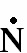 VAJRA	‘SAMÏKALAYA	PRATYAMÏGIRE	RAØJAYA	(?	VAJRA ‘SA KARAØYA  PRATYU GÌRA RAØJAYA )	PHATÏÏ.MAHAØ KAØLAØYA MAØTYEKANÏA NAMASKRITAØYE ( ? MAHAØ KAØLAØYA MAØTRÏGANÏAØYA  NAMASKRÏTAØYA )	PHATÏ.BRAHMANÏÌYE PHATÏ. VISÏNÏAVÌYE PHATÏ. MAHAØ ‘SRARÌYE PHATÏ.RODRÌYE ( ? RUDRÌYE ) PHATÏ. MAHAØ KAØLÌYE PHATÏ. CAMUNÏDÏÌYE PHATÏ.KOMARÌYE ( ? KAUMARÌYE ) PHATÏ. VAØRAØHÌYE PHATÏ.INDRAYE	PHATÏ.AKNAØYE ( ? AGNÌYE ) PHATÏ. YAMAØYE	PHATÏNIRÌDIYE ( ? AINDRÌYE ) PHATÏ. VARUNÏYE	PHATÏMARUDÌYE	PHATÏ SOMAYE	PHAT Ï I’SANÌYE		PHATÏ KAØLADANÏDÌYE PHATÏ KAØLARAØTRÌYE	PHATÏ YAMADANÏDÌYE PHATÏRODRÌYE ( ? RAUDRÌYE ) PHATÏ KAPAØLIYE PHATÏADHIMUKHE ‘SMA’SAØNA SINÌYE ( ? ADHIMUKTIKA ‘SMA ‘SANA VASINÌYE ) PHATÏOMÏ SÏTÏOMÏ BANDHA BANDHA RAKSÏA RAKSÏA MAMÏ SVAØHAØ.Phaøm coù Höõu Tình ñoái vôùi ta khôûi Taâm ganh gheùt hoaøi nghi, Taâm baïo aùc hoaëc hay tranh ñoaït uy löïc.Laïi coù: nhoùm Quyû ñoaït dung nhan, nhoùm Quyû aên töû cung, nhoùm Quyû aên maùu, nhoùm Quyû aên thöù gioáng nhö môõ, nhoùm Quyû aên thòt, nhoùm Quyû aên môõ, nhoùm Quyû aên tuûy, nhoùm Quyû aên voû baøo thai, nhoùm Quyû cöôùp ñoaït sinh maïng, nhoùm Quyû aên thöù noân möûa, nhoùm Quyû aên ñoà ñaïi tieän, nhoùm Quyû aên ñoà tieåu tieän, nhoùm Quyû aên thöù tuoân chaûy töø caùc khieáu, nhoùm Quyû aên thöù dö thöøa, nhoùm Quyû aên nöôùc raõi, nhoùm Quyû aên nöôùc muõi, nhoùm Quyû aên thöù khaïc nhoå, nhoùm Quyû aên muû cuûa gaân thòt thoái naùt, nhoùm Quyû aên thöùc thí thöïc, nhoùm Quyû aên toùc, nhoùm Quyû aên höông, nhoùm Quyû aên muøi höông, nhoùm Quyû aên hoa, nhoùm Quyû aên quaû traùi, nhoùm Quyû aên caây non, nhoùm Quyû aên thöùc thieâu ñoát roài cho,  nhoùm coù ñaày ñuû Taâm toäi loãi sai laàm, nhoùm coù ñuû Taâm oaùn gheùt tò hieàm.Laïi coù nhoùm ma cuûa haøng Trôøi, nhoùm ma cuûa haøng Roàng, nhoùm ma cuûa haøng Phi Thieân, nhoùm ma cuûa haøng Thaàn Gioù, nhoùm ma cuûa haøng bay treân khoâng (Phi  Khoâng) , nhoùm ma cuûa haøng Taàm Höông, nhoùm ma cuûa haøng Nghi Thaàn, nhoùm ma cuûa haøng Ñaïi Phuùc Haønh, nhoùm ma cuûa haøng Thí Ñaéc, nhoùm ma cuûa haøng Daï Xoa, nhoùm  ma cuûa haøng Ngaï Quyû, nhoùm ma aên thòt, nhoùm ma aên hôi thôû ra vaøo, nhoùm ma coù hình caùi bình caùi tuùi, nhoùm ma hoâi thoái, nhoùm ma coù thaân hình hoâi thoái, nhoùm ma khieán bò heùo gaày, nhoùm ma khieán bò ñieân cuoàng, nhoùm ma khieán bò eám ñoái, nhoùm ma khieán cho queân laõng, nhoùm ma cuûa haøng Traán Phuïc, nhoùm ma cuûa haøng Khoâng Haønh Maãu, nhoùm ma cuûa caùc vì Sao quaùi,nhoùm ma cuûa haøng Nguïc Ñeá, nhoùm ma cuûa haøng AÂm Maãu vaø Linh Hyû, nhoùm ma cuûa haøng Bieán Du Haønh Cuï Anh, nhoùm ma Baït Laït.Laïi coù:beänh dòch trong moät ngaøy,beänh trong hai ngaøy,beänh trong ba ngaøy,beänh trong boán ngaøy, beänh trong baûy ngaøy,beänh dòch thöôøng xuyeân,beänh dòch khoâng bao giôø heát,beänh ñau soùi ñaàu,beänh do hôi thôû ra vaøo,beänh theo gioù khôûi,beänh theo traùi maät khôûi,beänh theo ñaøm khôûi,beänh theo caâu taäp khôûi,taát caû beänh taät,beänh cuûa thaân. Taát caûñaúng aáy nguyeän khieán khieån tröø.Laïi coù:beänh cuûa thaân theå,beänh chaúng ñuû aên uoáng,beänh maét,beänh muõi,beänh phiaù sau coå,beänh mieäng,beänh tim,beänh yeát haàu,beänh loã tai,beänh raêng,beänh nhieät naõo cuûa tim,beänh oùc naõo,beänh xöông söôøn,beänh ngoùn tay,ngoùn chaân,beänh cuûa buïng,beänh eo löng,beänh baép chaân,beänh baøn tay,beänh baøn chaân,beänh cuûa tay chaân. Nay nguyeän mieãntröø.Nay nguyeän uûng hoä.Duøng Ñaïi Baïch Taûn Caùi Phaät Maãu,Kim Cöông Ñænh Keá Ñaïi Quyùnh Giaø Maãu thì trong khoaûng 12 do tuaàn,caùc haøng aáy ñeàu phaûi xuaát ra.Xaùc cheát ñöùng daäy ñi,haøng Khoâng Haønh Maãu vôùi caùc beänh taät;nhoït gheû,nhoït ngöùa ngaùy,nhoït ñaäu muøa, nhoït beänh huûi,nhoït do da bò laïnh nöùt neû,nhoït tró,nhoït do bò ñoát, nhoït do beänh lao, nhoït Dieäu(?) Laïi nöõa,beänh do sôï haõi heùo gaày,thuoác ñoäc do hoaø hôïp caùc thöù ñoäc,thöù ñoäc do eám ñoái caàu ñaûo,naïn löûa naïn nöôùc,naïn toån hoaïi do keát oaùn ñaáu tranh,naïn cheát yeåu phi thôøi.Laïi coù:loaøi truøng ÑAÏT LAÏT MA BOÂ CAÙT,loaøi truøng ÑAÉC HOÂ LAÏP ÑOÀNG,boø caïp ñoäc,raén ñoäc,chuoät döõ tôïn taøn nhaãn,sö töû,coïp,gaáu,bi,gaáu döõ,thuù döôùi nöôùc vôùi loaøi gioáng nhö con ruoài,con nhaëng. hay cöôùp ñoaït tính meänh cuûa loaøi khaùc.Taát caû Minh Chuù cuûa haøng aáy thaûy ñeàu coät troùi.taát caû uy nghi,thaûy ñeàu coät troùi.Taát caû Minh Chuù cuûa haøng khaùc,thaûy ñeàu coät troùi.Taát caû Minh Chuù cuûa ma,thaûy ñeàu nguyeän khieán coät troùi.TADYATHA Ø: OMÏ ANALE ANALE KHASAME KHASAME  VAIRE  VAIRE  SOME  SOME  ‘SANTA  ‘SANTA  DAØNTE  DAØNTE  VISÏADE  VISÏADE  VÌRI VÌRI DEVI VAJRADHAØRI BANDHA BANDHANI VAJRAPAØNÏI PHATÏ.OMÏ HUØMÏ  HUØMÏ  TÏRUMÏ  SÏTÏOMÏ  PHATÏ  SVAØHAØ.  HUØMÏ  TÏRUMÏ  BANDHA PHATÏ VADAGALA ‘SRUTA ‘SIG SVAØHAØ.OMÏ VAJRAPAØNÏI BANDHA BANDHA VAJRA PRA’SENA  MAMA  SARVA DUSÏTÏOMÏ VINAYAKA HUØMÏ HUØMÏ PHATÏ PHATÏ SVAØHAØ.Phaøm coù Haønh Nhaân ñem NHAÁT THIEÁT NHÖ LAI ÑÆNH KEÁ TRUNG XUAÁT BAÏCH TAÛN CAÙI PHAÄT MAÃU , DÖ VOÂ NAÊNG ÑÒCH ÑAÏI QUYÙNH GIAØ MAÃU hoaëc toâveõ treân voû caây hoa,giaáy traéng,voû caây roài ñeo treân coå thì coù theå ñeán luùc cheát duøng ñoäc chaúng theå haïi,duøng khí giôùi chaúng theå haïi,duøng löûa chaúng theå ñoát,duøng nöôùc chaúng theå cuoán chìm,duøng thöù thöïc ñoäc chaúng bò truùng,duøng thöù hoaø hôïp ñoäc chaúng theå haïi,duøng chuù ñoäc chaúng theå haïi,söï cheát yeåu phi thôøi chaúng theå xaâm phaïm.Taát caû Oan Ma,moïi baïn aùc vaø taát caû nôi ñeàu khôûi vui thích maø kính yeâu ngöôøi ñoù.Laïi coù haèng sa caâu ñeâ taùm vaïn boán ngaøn ñaúng Kim Cöông ñeàu uûng hoä,cöùu hoä,che chôû vaø khôûi yù vui thích maø kính yeâu ngöôøi ñoù.Laïi nöõa,trong boán ngaøn ñaïi kieáp chaúng thoï thaân laøm loaøi Thí Ñaéc,loaøi La saùt,loaøi Ngaï Quyû,loaøi Xuù Quyû, loaøi thaân Xuù Quyû.Laïi chaúng thoï thaân ngheøo heøn trong coõi ngöôøi,ñöôïc gaëp ñaày ñuû voâ löôïng voâ soá haèng haø sa soá baäc Chính Giaùc,ñöôïc phöôùc loäc cuûa Ñöùc XUAÁT HÖÕU HOAÏI.Laïi nöõa,haèng thoï trì NHAÁT THIEÁT NHÖ LAI ÑÆNH KEÁ TRUNG XUAÁT BAÏCH TAÛN CAÙI PHAÄT MAÃU, DÖ VOÂ NAÊNG ÑÒCH ÑAÏI QUYÙNH GIAØ MAÃU töùc chaúng haønhPhaïm Haïnh cuõng thaønh Phaïm Haïnh,chaúng coù theå Nhaãn aét cuõng hay thaønh Nhaãn,chaúng thanh tònh aét ñöôïc thanh tònh,khoâng coù giôùi CAÄN TRUÏ cuõng ñöôïc giôùi Caän Truï,chaúng giöõ Trai Giôùi cuõng thaønh Trai Giôùi.THIEÁT NI coù noùi:”Naêm toäi Voâ Giaùn aét coù theå thanh tónh khoâng soùt.Moïi nghieäp chöôùng bò caûm öùng sau khi cheát aét ñöôïc tieâu dieät heát”.Neáu ngöôøi nöõ muoán caàu con thì coù theå thoï trì NHAÁT THIEÁT NHÖ LAI ÑÆNH KEÁ TRUNG XUAÁT BAÏCH TAÛN CAÙI PHAÄT MAÃU ,DÖ VOÂ NAÊNG ÑÒCH ÑAÏI QUYÙNHGIAØ MAÃU aét seõ ñöôïc ñöùa con coù ñaày ñuû thoï meänh,phöôùc ñöùc,uy löïc.Sau khi cheát vaõng sinh veà Theá Giôùi Cöïc Laïc.Laïi nöõa beänh cuûa ngöôøi,beänh cuûa boø,beänh cuûa gia suùc,beänh dòch,söï toån hoaïi gaây ra do taät haïn,chieán ñaáu vôùi ngöôøi khaùc,hoaëc trong taát caû quaân binh aét coù theå duøng NHAÁT THIEÁT NHÖ LAI ÑÆNH KEÁ TRUNG XUAÁT BAÏCH TAÛN CAÙI PHAÄT MAÃU ,DÖ VOÂNAÊNG ÑÒCH ÑAÏI QUYÙNH GIAØ MAÃU an trí ôû ñænh caây phöôùng,taùc Phaùp cuùng döôøng roäng lôùn.Xong ñem caây phöôùng ñaët treân cöûa thaønh lôùn,hoaëc trong cung ñieän,nhaø ôû,thoân phöôøng,tuï laïc hoaëc ñaët caây phöôùng trong soâng suoái hay choã tòch tónh.Taùc cuùng döôøng roäng lôùn nôi DÖ VOÂ NAÊNG ÑÒCH ÑAÏI QUYÙNH GIAØ MAÃU  aét coù theå trong phuùt choácseõ an oån ñöôïc quoác giôùi cuõng coù theå laøm an laønh caùc haïn taät dòch,söï toån haïi do ñaáu tranh vôùi ngöôøi khaùc hay bò quaân binh vaây haõm.*)PHAÃN NOÄ KIM CÖÔNG KHIEÅN MA UÛNG HOÄ CHUÙ:TADYATHAØ:  OMÏ	SÏTÏOMÏ	BANDHA	BANDHA	MAMA	RAKSÏA RAKSÏA SVAØHAØ.OMÏ   SÏTÏOMÏ   BANDHA   BANDHA   VAJRA   MAMA   RAKSÏA   RAKSÏA VAJRAPAØNÏI HUØMÏ PHATÏ.*) HAÈNG THÖÔØNG TRÌ TAÂM CHUÙ:OMÏ  SARVA  TATHAØGATOSÏNÏÌSÏA  ANALE  AVALOKITEC  URNÏATEJVARASÌ.OMÏ	JVALA	JVALA	DHAKA	DHAKA	DARA	DARA	VIDARAVIDARA  CCHINDHA  CCHINDHA  BHINDHA  BHINDHA  HUØMÏ  HUØMÏ  PHATÏ PHATÏ  SVAØHAØ.*) TAÊNG TRÖÔÛNG THAÂN ( theå xaùc) THAÂN (gaàn guõi) TAÂM CHUÙ:OMÏ   SARVA  TATHAØGATOSÏNÏÌSÏA   HUØMÏ   PHATÏ   SVAØHAØ.*) NHIEÁP THUÏ CHUÙ:TADYATHAØ: OMÏ ANALE ANALE KHASAMI KHASAMI VAIRE VAIRE SOME  SOME  SARVA  BUDDHA  ADHISÏTÏHANA  ADHISÏTÏHATE SARVA TATHAØGATOSÏNÏÌSÏA SITAØTAPATRE HUØMÏ PHATÏ.*) KIEÂN GIAÙP CHUÙ:HUØMÏ MAMA HUØMÏ NI SVAØHAØ.Neân taùc Minh,tu taäp ñuû thì taát caû haøng Long Vöông seõ ñuùng thôøi laøm möa.Caùc Baäc Chính Giaùc, Boà Ñeà Maõnh Thöùc, haøng Trôøi, haøng Phi Thieân, loaøi ngöôøi, haøng Taàm Höông, taát caû theá gian......ñeàu vui veû, ôû tröôùc nôi giaûng thuyeát cuûa Ñöùc XUAÁT HÖÕU HOAÏI thaûy ñeàu ca ngôïi.12/12/1998.Maät Taïng Boä 2 _ ( Tr.407 )ÑAÏI BAÏCH TAÛN CAÙI PHAÄT MAÃU TOÅNG TRÌ TAÙN THAÙN ÑAÛO CHUÙC KEÄ.AÙN_ Dieäu toaø trong traêng treân hoa sen. Kim Cöông Giaø Phu, thaân saéc traéng Tay traùi ngang ngöïc caàm loïng traéng Ñuû nôi loïng traéng, xöng taùn leã.Tay phaûi keát nôi Voâ UÙy AÁn.Khuoân maët cöôøi töôi,thaân yeåu ñieäu. Phaät Maãu nhieáp thoï moïi Chính Giaùc. Taát caû xöng taùn leã nôi aáyÑieàu phuïc taát caû choán Höõu Tình Tuøy loaïi hoùa hieän muoân thöù Thaân. Ñaïi Baûo trang nghieâm cöïc myõ dieäu. Duyeät YÙ Maãu xöù , xöng taùn leã.AÙN _Voâ Höõu Naêng Ñòch Ñaïi Khaån Maãu.Ñaïi xuyeát Phaùc Maãu, Ñaïi Löïc Maãu. Ñaïi Xí Nhieân Maãu, Ñaïi Uy Maãu.Ñaïi Baïch Caùi Maãu, Ñaïi Löïc Maãu. Xí Nhieân Giaûi Anh Baïch Y Maãu.Thaùnh Cöùu Ñoä Maãu Ñaïi Saân Tröùu ( Saân Noä Maãu ) Thaùnh Theá Kim Cöông Xöng Nieäm Chaâu.Lieân Hoa Chieâu Minh, Kim Cöông Danh. Voâ Höõu Naêng Ñòch Cuï Nieäm Chaâu.Kim Cöông Töôøng Ñaúng Toài Hoaïi Maãu. Nhu Thieän Phaät Ñaúng Cuùng Döôøng Maãu. Nhu Thieän Uy Löïc Cuï Ñaïi Maãu.Thaùnh Cöùu Ñoä Maãu , Ñaïi Löïc Maãu. Baát Moät Kim Cöông Thieát Ñænh Maãu.Kim Cöông Thieáu Ñoàng Trì Chuûng Maãu. Kim Cöông Thuû Chuûng , Kim Nieäm Chaâu.Ñaïi Xích Saéc vôùi Baûo Chaâu Maãu.Chuûng Minh Kim Cöông Xöng Ñænh Keá. Chuûng Töôùng Yeåu Ñieäu Kim Cöông Maãu. Nhö Kim Saéc Quang Cuï Nhaõn Maãu.Kim Cöông Chuùc vôùi Baïch Saéc Maãu. Lieân Hoa Muïc vôùi Nguyeät Quang Maãu. Xöng taùn leã nôi tuï Thuû AÁnXuaát Höõu Hoaïi Maãu, Baïch Caùi Maãu. Thích Ca Ñænh Keá Trung Xuaát Maãu. Kim Cöông Ñænh Keá Quyùnh Giaø Maãu. Thieân Tyù Thieân Thuû Ñaïi Cuï Maãu.Ñaïi Cu Ñeâ Chi Cuï Nhaõn MaãuBaát Nhò Xí Nhieân Cuï Chuûng Töôùng. Kim Cöông Quaûng Baùc Ñaïi Baïch Maãu. Chuû Teå Tam Giôùi Truøng Vi Maãu.Toái cöïc nôi con, caàu uûng hoä. Toái cöïc nôi con, xin che giuùp.AÙN-Quoác vöông,giaëc cöôùp,nöôùc,löûa, ñoäc.Khí giôùi, ñoùi khaùt, Taø Ma, taät. Seùt ñaùnh phi thôøi vaø cheát yeåu.Ñoäng ñaát, hình phaït cuûa quoác vöông. Saám seùt, Phi Khoâng, caùc Boá taùn.Loaøi coïp,thuù aùc trong naïn lôùn. Trong taát caû Thôøi xin che giuùp. Thieân Ma, caùc Ma gaây trôû ngaïi Loaøi ñoaït uy löïc vaø Quyû ñoùiNhoùm Phong, Ñaûm, Ñaøm trong ñaïi beänh Trong taát caû Thôøi xin che giuùpNhoùm Tham, Saân, Si , caùc phieàn naõo Möôøi nghieäp baát thieän, naêm voâ giaùn Ngaên che Töï Tính , gaây Toäi nghieäp Neûo aùc, quaû khoå trong sôï haõiNgu tö ( Voán Tính ngu muoäi ) nay con caàu che giuùp Duøng Thieát caâu cuûa Ñaïi Töø biGioáng nhö AÙi Töû ( con yeâu ) xin hoä trì Trong taát caû Thôøi uûng hoä con .ÑAÏI BAÏCH TAÛN CAÙI TOÅNG TRÌ TAÙN THAÙN ÑAÛO CHUÙC KEÄ( Heát )17/ 11/ 2001ÑAÏI BAÏCH TAÛN CAÙI HOÄ QUOÁC TÖÙC TAI PHAÙP HOÄI NIEÄM TUÏNG NGHI QUYÕTaïng Haùn: Taây Khang Naëc Na Hoâ Ñoà Khaéc Ñoà truyeàn thuïPhaïn Vieät d ch: HUYEÀN THANH1) TÖÙ QUY Y CHAÂN NGOÂN_ NAMO GURUBHYAHÏ NAMO BUDDHAYA NAMO DHARMAYA NAMO SANÕGHAYATuïng 7 bieán,hoaëc 21 bieán,hoaëc 108 bieán2)Hoàng.- Kim Cöông Ñænh Keá ñaïi Quyùnh Giaø Maãu,Cuï Thieân Thuû Thaùnh Maãu,Thieân Dieän Thaùnh Maãu,Baùch Thieân Vaïn Nhaõn Thaùnh Maãu, Baát Nhò Xí Nhieân Cuï Chuûng Töôùng Kim Cöông Khoan Quaûng Ñaïi Baïch Maãu,Chuû Teå Tam Giôùi Truøng Vi MaãuTöông ngaõ döõ nhaát thieát chuùng sinh,voâ töôùng chi ma höõu töôùng chi ma,tha nhaát thieát quaân binh ñaúng,sôû lai phöông haïi giaû, hoä trì hoä trì (3 bieán hoaëc 7 bieán)ÑAÏI BAÏCH TAÛN CAÙI CHUÙ THIEÁT YEÁU:(Thieát yeáu naøy laø söï hôïp thaønh cuûa 3 chuù.Nhö coù theå tuïng heát aét cöïc toát.Neáu chaúng coù theå tuïng heát thì löïa choïn 1 trong 3 chuù naøy,ñoan chính taâm trì tuïng thì coâng ñöùc cuõng töông ñoàng)OMÏ	ASITA	ANALAØRKA	PRABHA	SPUTÏA	VIKA	(  ?  SPHUTÏA VIKACA ) SITAØTAPATREOMÏ _ JVALA JVALA _ KHAØDA KHAØDA _ HANA HANA _DAHA DAHA_ DARA DARA _ VIDARA VIDARA _ CCHINDA CCHINDA _ BHINDA BHINDA_ HUØMÏ  HUØMÏ _ PHATÏ  PHATÏ _  SVAØHAØTADYATHAØ: OMÏ   ANALE   ANALE _ KHASAME   KHASAME _VAIRE VAIRE _ SOME SOME _ ‘SANTE ‘SANTE_ DAØNTE DAØNTE _ VISÏADE VISÏADE_ VÌRE VÌRE _ DEVI VAJR DHAØRI_ BANDHA BANDHANI_VAJRAPAØNÏI  PHATÏOMÏ_  HUØMÏ	HUØMÏ	TÏRUMÏ	SÏTÏOMÏ	PHATÏ	SVAØHAØ  .  HUØMÏ	TÏRUMÏ BANDHA PHATÏ VATAGALA ‘SRUTA SA’SIG SVAØHAØOMÏ  _  VAJRAPAØNÏI	BANDHA	BANDHA	PASINA	MAMA _SARVA DUSÏTÏOMÏ  VINAØYAKA _ HUØMÏ  HUØMÏ_ PHATÏ  PHATÏ _  SVAØHAØOMÏ_ SARVA TATHAØGATOSÏNÏÌSÏA SITAØTAPATRE HUØMÏ PHATÏ HUØMÏ MAMA HUØMÏ NI SVAØHAØChuù naøy coù uy löïc raát lôùn, hay khieán cho cöøu ñòch töï luøi traùnh,thaûy ñeàu haøng phuïc taát caû Thieân Ma Ngoaïi ñaïo,huûy naùt taát caû Caám ngöõ,ngoaïi tröø haïn kyø cuûa tuoåi thoï ñaõ ñeán,chæ coù thoï meänh ñaõ heát thì Ñöùc Phaät chaúng coù theå vaõn hoài.Phaøm trì chuù naøy coù theå tröø nguy haïi,laïi lao nguïc xieàng xích chaúng theå xaâm phaïm ñeán.Hoàn moäng chaúng an,thaáy nghe chaúng toû,voõng löôïng (Ma Quyû) hieän hình ñeàu coù theå ngaàm tieâu tan.Tai aùch cuûa ñao binh, nöôùc , löûa, Tinh Tuù bieán ñoåi,ñoùi khaùt,caùc chöùng cuøi huûi,kinh phong,truùng ñoäc,laõng queân vôùi 84000 aùch naïn . Quyeát ñònh hay ñöôïc maët trôøi, maët traêng,Tinh Ñaåu (caùc vì Sao) vui veû hoä trì maø giaùng caùt töôøngNeáu hay vieát thoï trì ñoïc tuïng hoaëc cuùng döôøng,ñeo mang nguyeân vaên Chuù naøy thì coâng ñöùc nhö nhau. Sau khi cheát chaúng bò ñoïa vaøo 6 neûo,vaõng sinh veà Cöïc LaïcÑAÏI BAÏCH TAÛN CAÙI KIEÂN GIAÙP CHUÙ: HUØMÏ MAMA HUØMÏ NI SVAØHACaâu chuù naøy vôùi Phaùp Bí Maät cuûa Ñaïi Maät Toâng coù coâng naêng traán hoä quoác gia,ñaåy luøi giaëc maïnh,ngöng tai giaûi naïn ,laø Chí Baûo duøng baûo veä ñaát nöôùcNay nöôùc Ta (Trung Hoa) bò naïn bieán loaïn cuûa nöôùc ngoaøi khoâng bieát maát nöôùc luùc naøo.Thöôïng Sö TAÂY KHANG NAËC NA HOÂ ÑOÀ KHAÉC ÑOÀ thöông cho ñaát nöôùc laâm vaøo caûnh gian nan,töôûng Taâm vaän roäng ñaëc bieät truyeàn chuù naøy vaø daën phaûi löu truyeàn roäng raõi ñeå cöùu quoác gia khoûi caûnh nguy vongThöôïng Sö noùi raèng;”Neáu coù thieän nam thieän nöõ phaùt taâm tu trì chuù naøy,ngoaøi nhöõng luùc thöôøng trì vôùi luùc tuøy yù nieäm.Neáu vì baûo veä quoác gia laøm ngöng tai naïn thaûy neân caét ñöùt taát caû nieäm aùc(xaâm laêng,aên troäm...duøng phaùp naøy chaúng nhöõng voâ hieäu maø coøn bò nghieäp toäi Voâ Giaùn)phaùt taâm Ñaïi Boà Ñeà hoä trì cöùu ñoä taát caû chuùng sinh vaø chaân thaønh trai giôùi,taém goäi xaây döïng phaùp hoäi ÑAÏI BAÏCH TAÛN CAÙI (Phaùp hoäi chaúng haïn ñònh soá ngöôøi,chæ 1 ngöôøi tu trì cuõng ñöôïc,nhieàu ngöôøi laïi caøng toát.Töø ngaøy moàng moät traûi qua 1 ngaøy,7 ngaøy,21 ngaøy,49 ngaøy ñeàu ñöôïc)Xaây döïng ñaøn traøng ÑAÏI BAÏCH TAÛN CAÙI PHAÄT MAÃU laøm cuùng döôøng roäng lôùn.lieàn taùc nieäm naøy:”Nay toâi vì quoác gia laøm ngöng tai naïn,Nguyeän cho taát caû  chuùng sinh ñeàu liaø bieån khoå ñöôïc A Naäu Ña La Tam Mieäu Tam Boà Ñeà”.Quaùn töôûng Ñaïi Baïch Taûn Caùi giaùng laâm Ñaïo Tröôøng,chaân thaønh Tam Quy Y.Sau ñoù duøng Chu Sa vieát cheùp Chuù naøy ôû treân phöôùng maøu vaøng(1 maët hoaëc nhieàu maët cuõng ñöôïc).Moãi ngaøy y theo thôøi vaøo Ñaøn tu Phaùp chaúng ñöôïc giaùn ñoaïn.Tröôùc heát trì tuïng ÑAÏI BAÏCH TAÛNCAÙI THIEÁT YEÁU maõn 10 vaïn bieán.keá ñoù trì KIEÂN GIAÙP CHUÙ naøy cuõng maõn 100 vaïn bieán.Luùc nieäm tuïng, töoång Taâm AÁn chöõ AÙN ( _OMÏ) cuûa ÑAÏI BAÏCH TAÛN CAÙI PHAÄT MAÃU tuoân ra aùnh saùng lôùn chieáu treân côø phöôùng.Phöôùng naøy phoùng ra aùnh saùng phaûn chieáu töùc thôøi bieán thaønh ÑAÏI BAÏCH TAÛN CAÙI HOÄ QUOÁC KIEÂN GIAÙP THOAÙI ÑÒCH THAÀN PHAN tai ñòch thaûy ñeàu tieâu dieät.Sau khi laøm xong,lieàn ñem caây phöôùng naøy cuùng ôû treân Phaät Ñaøn hoaëc chia ra,raûi caém treân caùc ñaát ñaïo tröôøng cuùng döôøng.Khi thình lình caàn ñeán,gaëp luùc ñòch ñaùnh lieàn ôû traän ñòa giöông côø theo gioù thoåi veà phía ñòch.AÉt ôû vuøng laân caän ,vuøng cao saùt beân,ñem treo phöôùng naøy ñoàng thôøi chaân thaønh trì Chuù naøy caàu xin Ñöùc Phaät Maãu töø bi gia bò cöùu hoä taát caû chuùng sinh (Luùc giöông côø thì theo gioù thoåi veà phía ñòch laø toát nhaát.Nhö gioù thoåi caû hai beân hoaëc khoâng coù gioù cuõng ñöôïc.Nhö gioù thoåi veà phía mình aét baøy vaät naâng cao leân ñeå traùnh ngoä söï,coù theå trì chuù laø xong). Sau khi giöông côø hoaëc nhö höôùng gioù bieán chuyeån cuõng neân giöõ gìn nôi treo, giöông côø phaùt döông chuù löïc traøn khaép Phaùp Giôùi. Nhö tu trì Phaùp naøy seõ coù Ñaïi uy thaàn löïc  chaúng theå tö nghò khieán cho ñòch töï sôï haõi maø thoaùi lui vaäy.02 / 11/ 1998CHÖ MOÂN PHOÅ TRUYEÀN CHAÂN NGOÂN TAÄP.Taïng-Haùn:Taây Khang NAËC NA Hoâ Ñoà Khaéc Ñoà truyeàn thuï.Ñeä töû laø: NGOÂ NHUAÄN GIANG bieân thuaätPhaïn Vieät d ch: HUYEÀN THANHCOÂNG ÑÖÙC CUÛA CHAÂN NGOÂNChaân ngoân laø Taâm AÁn thuoäc AÂm thanh cuûa Taâm Phaät,Boà Taùt duøng ñeå phoå ñoä chuùng sinh.Noùi cöùu caùnh aáy lieàn töông ñoàng vôùi coâng ñöùc cuûa taát caû Chaân Ngoân.Laïi vì Nhaân Duyeân töùc caên cô cuûa vaïn loaïi chuùng sinh ñeàu khaùc nhau.Do vaäy Ñöùc Theá Toân noùi 8 Vaïn 4 ngaøn moân Ñaø La Ni.Hai giaùo Hieån Maät ñeàu ôû moät nöûa, duøng uy duøng ñöùc, khaéc Cöông khaéc Nhu khoâng coù gì khoâng döïa theo Caên Khí chaúng ñoàng cuûa chuùng sinh maø tuøy beänh cho thuoác.Trong kinh ÑAÏI BAÏCH TAÛN CAÙI ÑAØ LA NI coù 4 ñoaïn cuûa Ñaïi Chuù, phaàn cuoái cuøng laïi chia laøm 5 ñoaïn Tieåu Chuù.Coâng ñöùc cuûa chuù aáy,trong Kinh ñaõ ghi roõ raøng nhöng Coâng Ñöùc cuûa Tieåu Chuù thì trong Kinh coøn chöa noùi ñuû, rieâng toâi caån troïng noùi laø:”Vaâng theo Thöôïng Sö NAËC NA Hoâ Ñoà Khaéc Ñoà ñoái vôùi Coâng Ñöùc cuûa Tieåu Chuù naøy maø khai thò,ghi thuaät khaùi yeáu aáy, bieân theâm caùc Chaân Ngoân cuõng ñeàu vaâng theo Thöôïng Sö ñem Coâng Ñöùc aáy ghi   vaøo khieán cho haønh giaû coù moïi thaéc maéc ñeàu thoaû maõn caû”.ÑAÏI BAÏCH TAÛN CAÙI PHAÃN NOÄ KIM CÖÔNG KHIEÅN MA UÛNG HOÄ CHUÙ:TADYATHAØ:   OMÏ   SÏTÏOM   BANDHA   BANDHA   MAMA   RAKSÏA   RAKSÏASVAØHAØ.OMÏ SÏTÏOM BANDHA BANDHA VAJRA MAMA RAKSÏA RAKSÏA VAJRAPAØNÏI HUØMÏ PHATÏ SVAØHAØ.Thöôøng trì Chuù naøy,hay sai khieán taát caû Taø Ma ,uûng hoä haønh giaû,mieãn tröø nguy hieåm vôùi moïi thöù tai naïnÑAÏI BAÏCH TAÛN CAÙI THÖÔØNG HAÈNG TRÌ TAÂM CHUÙ:OMÏ_ SARVA TATHAØGATOSÏNÏÌSÏA ANALE AVALOKITEC URNÏATE JVARASÌ.OMÏ_ JVALA JVALA_ DHAKA DHAKA _ DARA DARA VIDARA VIDARA CCHINDHA CCHINDHA _ BHINDHA BHINDHA_ HUØMÏ HUØMÏ _  PHATÏ  PHATÏ_  SVAØHAØChuù naøy hay toång quaùt taát caû Coâng Ñöùc cuûa kinh Ñaïi Baïch Taûn Caùi.Haønh giaû thöôøng trì Chuù naøy laø phöông tieän toát nhaát thaønh Phaùp Baûo duy nhaát cuaû Phaùp tuÑAÏI BAÏCH TAÛN CAÙI TAÊNG TRÖÔÛNG THAÂN (theå xaùc) THAÂN (gaàn guõi) TAÂM CHUÙ:OMÏ_ SARVA TATHAØGATOSÏNÏÌSÏA HUØMÏ PHATÏ SVAØHAØ.Chuù naøy hay taêng tröôûng Thoï Meänh vaø Phöôùc Tueä khieán cho ngöôøi kính yeâu,moïi söï mong caàu nhö yùÑAÏI BAÏCH TAÛN CAÙI NHIEÁP THOÏ CHUÙ:TADYATHAØ:OMÏ_ ANALE ANALE_ KHASAMI KHASAMI_ VAIRE VAIRE _ SOME    SOME    _    SARVA    BUDDHA    ADHISÏTÏHANA    ADHISÏTÏHATE    _    SARVA TATHAØGATOSÏNÏÌSÏA SITAØTAPATRE HUØMÏ PHATÏ.Haønh Giaû thöôøng trì Chuù naøy, taát caû Nhö Lai phoùng aùnh saùng nhieáp thuï.sau khi cheát vaõng sinh veà Cöïc Laïc.Laïi trì Chuù naøy cöùu ñoä ngöôøi cheát,coâng naêng raát lôùn.ÑAÏI BAÏCH TAÛN CAÙI KIEÂN GIAÙP CHUÙ:HUØMÏ MAMA HUØMÏ NI SVAØHAØ.Chuù naøy vôùi Phaùp bí maät cuûa Ñaïi Maät Toâng coù coâng naêng traán hoä quoác gia,ñaåy luøi giaëc maïnh,ngöng giaûi tai naïn, laø Chí Baûo duøng baûo veä ñaát nöôùc.*) Duøng 5 Tieåu Chuù treân ñeàu ñaày ñuû taát caû Coâng Ñöùc cuûa Kinh Ñaïi Baïch Taûn Caùi vaø Coâng Ñöùc cuûa 4 ñoaïn thuoäc Ñaïi Chuù khoâng khaùc. Haønh giaû tuøy choïn 1 Chuù maø thoï trì thì coâng Ñöùc luùc tröôùc chaúng theå luaän baøn ñöôïc.LAÊNG NGHIEÂM TAÂM CHUÙ:TADYATHAØ: OMÏ_ ANALE ANALE _ VI’SUDDHE VI’SUDDHE _ VIRE VIRE_ SOME SOME _ VAJRA DHAØRINÏI _ CCHINDHA CCHINDHA _ BHINDHA BHINDHA_VAJRAPAØNÏI HUØMÏ PHATÏ SVAØHAØHUØMÏ TÏRUØMÏ BANDHA PHATÏ SVAØHAØCoâng Ñöùc cuûa Chuù naøy töông ñoàng vôùi Ñaïi Baïch Taûn Caùi Chuù nhö Kinh Ñaïi Baïch Taûn caùi vaø Kinh Laêng Nghieâm ñaõ noùi.A DI ÑAØ PHAÄT VAÕNG SINH TAÂM CHUÙOMÏ_ PADMADHARI HUØMÏTrì Chuù naøy hay tieâu tröø taát caû nghieäp chöôùng,vaõng sinh veà Theá giôùi Cöïc Laïc vaø hay sieâu ñoä taát caû vong linh ñöôïc sinh Tónh Thoå.A DI ÑAØ PHAÄT VAÕNG SINH CHUÙ:NAMO BHAGAVATE AMITABHAØYA TATHAØGATAYA ARHATE SAMYAKSAMÏBUDDHAØYATADYATHAØ: OMÏ_ AMITE _ AMITODBHAVE_ AMITA SAMBHAVE _ AMITA VIKRAØNTE_ AMITA GAMINI _ GAGANA KIRTIKARE _ SARVA KLE’SA KSÏAYAMÏ KARI _ SVAØHAØ.Chaân thaønh sieâng naêng nieäm Chuù naøy coù Coâng Ñöùc nhö sau :Ñöùc Phaät A Di Ñaø thöôøng truï treân ñænh ñaàu, ngaøy ñeâm uûng hoä, oan gia chaúng coù theå laøm haïi - Ñôøi naøy an oån, sau khi cheát tuøy yù maø vaõng sinh .Hay tieâu tai, dieät toäi, taêng phöôùc, dieân thoïHay sieâu ñoä taát caû vong linh vaõng sinh veà theá giôùi Cöïc LaïcHay khieán cho ta, ngöôøi luùc ñi ñöôøng lôõ ñaïp cheát ñoäng vaät thì chuùng ñöôïc sieâu sinh.Hay khieán cho ngöôøi bình thöôøng chaúng ñoaïn Huaân (Tam yeám, nguõ taân) Tröôùc khiaên, tuïng chaân ngoân naøy 7 bieán töùc caùc ñoäng vaät bò aên ñeàu ñöôïc sieâu ñoä .Hay khieán cho ñoäng vaät ñöôïc phoùng sinh kia, ngaøy sau ñeàu ñöôïc thaønh PhaätA DI ÑAØ PHAÄT TAÂM CHUÙ- OMÏ_ AØHÏ HRÌHÏ HUØMÏChuù naøy laø Chaân Ngoân Minh 4 chöõ cuûa taát caû chö Phaät ôû 4 phöông - Trì Chuù naøy thì taát caû 4 phöông chö Phaät ñeàu giaùng laâm Ñaïo Tröôøng uûng hoä Haønh Giaû. Coâng Ñöùc aáy töông ñoàng vôùi Chuù Vaõng Sinh .LUÏC TÖÏ ÑAÏI MINH CHUÙ:OMÏ_ MANÏI PADME HUØMÏÑaây laø Taâm Chuù caên baûn cuûa Quaùn Theá AÂm Boà Taùt, hay môû taát caû Trí Tueä, hay ñoä chuùng sinh trong 6 neûo, hay thaønh Ñaïi Boà Ñeà, hay cöùu khoå cöùu naïn, hay lôïi ích cho taát caû höõu tình, hay giaùng Ma trò beänh, hay khieán cho taát caû chuùng sinh ñeàu ñaày ñuû thöùc aên quaàn aùo ,tieàn taøi,vaät baùu,moïi vieäc mong caàu ñeàu nhö yù.Coâng ñöùc ích lôïi voâ bieân ñaày ñuû nhö kinh Ñaïi Thöøa Trang Nghieâm Baûo Vöông ñaõ noùi.ÑAÏI BI TAÂM CHUÙ:NAMO RATNATRAYAØYANAMO BHAGAVATE MAHAØ KARUNÏIKAØYA VAJRASARA PRAMARBHANÏI TATHAØGATAYA ARHATE SAMYAKSAMÏBUDDHAØYATADYATHAØ: OMÏ_ DHARA DHARA _ DHIRI DHIRI _ DHURU DHURU_INÏTE VANÏTE ( ? ITI VATI ) _ CALE CALE _ PRACALE PRACALE_ SARVA KLE’SA SARVA KARMA AØVARANANÏI _ ‘SUDDHE ‘SUDDHE _ VI’SUDDHE VI’SUDDHE _ GAGANA SVABHAØVA VI’SUDDHE _ SVAØHAØ.Chuù naøy hay trò beänh khoå vôùi taát caû tai naïn , hay ñoä chuùng sinh ñaõ cheát. Coâng Ñöùc Chuù naøy töông ñoàng vôùi Chuù Vaõng Sinh, Chuù Luïc Töï Ñaïi Minh , Chuù Luïc Ñoä Maãu.TRÖÔØNG THOÏ PHAÄT CHUÙ:(ND: Thaùnh Voâ Löôïng Thoï Quyeát Ñònh Quang minh Vöông Ñaø La Ni ).OMÏ NAMA BHAGAVATE APARIMITA AØYURJNÕAØNA SUVINE ‘SCIDAHEJO      (?’SCITA     TEJA)     RAØJAYA	TATHAØGATAYA	ARHATE SAMYAKSAMÏBUDDHAØYATADYATHAØ: OMÏ_ PUØNÏYE PUØNÏYE_ MAHAØ PUØNÏYE _ APARIMITA PUØNÏYE APARIMITE PUØNÏYE JNÕAØNA SAMBHAØROPA CITTEOMÏ_ SARVA SAMÏSKAØRA PARI’SUDDHA DHARMATE GAGANA SAMUDGATE SVAØBHAVA (?SVABHAØVA) VI’SUDDHE _ MAHAØ NAYA PARIVERE_ SVAØHAØ.Trì Chuù naøy hay taêng tröôûng Thoï Meänh vaø Phöôùc Tueä,tieâu tröø taát caû toäi nghieäp töø voâ thuûy ñeán nay.Sau khi cheát vaõng sinh veà Taây phöông.TRÖÔØNG THOÏ PHAÄT TAÂM CHUÙ:OMÏ_ AMARANI JIVANA TEJE _ SVAØHAØ.Coâng ñöùc chuù naøy cuõng töông ñöông Ñaïi Chuù.LUÏC ÑAÏO KIM CÖÔNG CHUÙ:AHÏ AHÏ ‘SAHÏ SAHÏ MAHÏ HAHÏÑAÏI MAÄT TOÂNG CAÊN BAÛN CHUÙ:MAMA KOLID SAMANTAHÏCoâng Ñöùc cuûa 2 Chuù naøy töông ñoàng,chuyeån ñoä chuùng sinh trong 6 neûo khieán cho hoï thaønh Phaät. Chaân Ngoân 1 laàn ñi qua loã tai lieàn hay tieâu tröø nghieäp ñôøi tröôùc. Neáu ngöôøi caàn thaønh nieäm tuïng seõ ngoä Voâ Sinh Nhaãn.Laïi coâng ñöùc ñoä vong cuûa Chuù naøy raát lôùn,neáu traûi qua chaân thaønh nieäm tuïng maõn 10 vaïn bieán laøm caên baûn, töùc vaøo luùc ñoä vong nieäm tuïng 7 bieán thì chuùng sinh trong 6 neûo ñöôïc ñoä ngay laäp töùc vaõng sinh veà Cöïc Laïc. Laïi trì Chuù naøy nhieàu bieán gia trì vaøo ñaát caùt, raûi leân moä ngöôøi cheát,neáu vong linh ñaõ ñoaï vaøo 3 neûo aùc cuõng coù theå tieâu tröø toäi chöôùng vaõng sinh veà Theá giôùi Cöïc Laïc,thaáy Phaät nghe Phaùp.KIM CÖÔNG TAÙT ÑOAÛ TAÂM CHUÙ:OMÏ_ VAJRASATVA HUØMÏ AHÏThöôøng trì Chuù naøy,hay tieâu tröø toäi nghieäp töø voâ thuûy ñeán nay,taêng tröôûng voâ bieân Phöôùc Tueä, sau khi cheát vaõng sinh veà Taây Phöông.A DI ÑAØ PHAÄT NHAÁT TÖÏ TAÂM CHUÙ;OMÏ_ AMIDHEVA _ HRÌHÏChuù naøy laø Taâm AÁn cuûa Phaät A Di Ñaø.Neáu ngöôøi trì Nhaát Töï Chaân Ngoân naøy,hay tröø tai hoaï trò beänh.Sau khi cheát vaõng sinh veà Theá giôùi Cöïc Laïc ñöôïc Thöôïng phaåm thöôïng sinh.HOAØNG VAÊN THUØ BOÀ TAÙT TAÂM CHUÙ:OMÏ_ VAG I’SVARI _ MUMÏCoâng Ñöùc cuûa Chuù naøy hay phaùt khai Trí Tueä,kieân coá kyù öùc.KIM CÖÔNG THUÛ BOÀ TAÙT TAÂM CHUÙ:OMÏ_ VAJRAPAØNÏI _ HUØMÏCoâng Ñöùc cuûa Chuù naøy hay giaùng Ma tröø Chöôùng, mieãn tröø nguy hieåm.LIEÂN HOA SINH ÑAÏI SÓ TAÂM CHUÙ:OMÏ_ PADMA VAJRA _ HUØMÏThoï trì Chaân Ngoân naøy hay tieâu tai dieân thoï, taêng tröôûng Phöôùc Tueä, moïi vieäc mong caàu nhö yù.sau khi cheát vaõng sinh veà Cöïc Laïc,hoaëc tuøy nguyeän vaõng sinh vaøo Theá Giôùi cuûa Ñaïi Só.A XUÙC PHAÄT TAÂM CHUÙ:NAMO BHAGAVATE AKSÏOBHYAØYA _ SVAØHAØ.Baûn Toân ñöôïc xöng laø Ñoâng Phöông Baát Ñoäng Phaät, cuõng xöng laø Cöùu Doä Tam Teáá Phaät.Baûn Toân ñoái vôùi vieäc cöùu teá chuùng sinh trong 3 neûo aùc coù Bi Nguyeän raát thaâm saâu.Ñoái vôùi söï sieâu ñoä vong linh thì phaù caùc khoå cuûa ñiaï nguïc,Ngaï Quyû, suùc sinh maø laøm Toân Chuû duy nhaát cho neân luùc ñoä vong, trì tuïng Chuù naøy thì Coâng Ñöùc cöïc lôùn.DÖÔÏC SÖ PHAÂT CHUÙ:OMÏ	NAMO	BHAGAVATE	BHAISÏAJYA	GURU	VAITURYA PRABHARAØJAYA TATHAØGATAYA ARHATE SAMYAKSAMÏBUDDHAØYATADYATHAØ:	OMÏ_BHAISÏAJYE	BHAISÏAJYE	_	MAHAØ BHAISÏAJYARAØYA SAMUDGATE _ SVAØHAØCoâng Ñöùc cuûa Chuù naøy chuyeân tröø beänh khoå,taêng thoï meänh,mieãn möa ñaù,hay tieâu tröø taát caû tai nghieäp.sau khi cheát vaõng sinh veà Theá giôùi Thanh Tònh Löu Ly,vónh vieãn chaúng thoaùi chuyeån,thaúng ñeán thaønh Phaät.DÖÔÏC SÖ PHAÄT TAÂM CHUÙ:(Döôïc Sö Taâm Chuù gia trì vaøo döôïc vaät laø phaùp trò beänh).TADYATHAØ: OMÏ_ BHAISÏAJYE BHAISÏAJYE MAHAØ BHAISÏAJYARAØYA SAMUDGATE _ SVAØHAØ.Ñöùc Phaät Döôïc Sö coù ñaày ñuû 32 töôùng, thaân khoaùc aùo Caø Sa,töôùng maïo gioáng nhö Ñöùc Baûn Sö Thích Ca Maâu Ni Phaät. Tay traùi keát Ñònh AÁn oâm caùi baùt,trong baùt ñöïng ñaày nöôùc Cam loä ñeå trò beänh.Tay phaûi caàm quaû HA TÖÛ duøng giaùng 3 Ñoäc (Hình daïng gioáng nhö Thanh Quaû ôû Taây Taïng) vaø duoãi tay ra ñaët treân ñaàu goái.Phaøm trò beänh taàm thöôøng, laáy Döôïc Phaåm hoaëc nöôùc saïch, hoaëc thöïc vaät nhö quaû Traùm,Thanh quaû,hoàng taùo,traø gaïo. moät hai thöù chaân thaønh tuïng DÖÔÏC SÖ PHAÄT TAÂM CHUÙ1080 bieán,quaùn töôûng Ñöùc Phaät Döôïc Sö giaùng laâm Ñaøn Tröôøng.Do AÁn cuûa chöõ HOÀNG (  HUØMÏ) phoùng ra aùnh saùng chieáu soi caùc döôïc vaät.Gia trì nhö vaäy xong,uoáng vaøo lieàn khoûi beänh.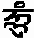 Nhö trò caùc chöùng aùc hieåm,coá taät cho ñeán beänh caâm,ñieác,taát caû beänh khoù trò.Neân laáy Döôïc Vaät ñaët trong caùi bình  saïch, laáy giaáy vieát chöõ HOÀNG( _ HUØMÏ ) xeáp thaønh hình vuoâng,boïc giaáy luaï maøu hoàng,laáy sôïi tô maøu hoàng coät laïi roài ñaët leân treân Döôïc Vaät ,ñaàu daây ñeå thöøa moät chuùt boû ôû ngoaøi caùi bình,mieäng bình ñaäy baèng luaï maøu Hoàng Hoaøng, duøng chæ maøu hoàng luïc coät cuoàn roài ñem caùi bình ñoù cuùng ôû Tònh Thaát. Vaøo Ñaøn ñoát höông leã Phaät,tay phaûi ñaët ôû vaønh ngoaøi caùi bình,Chaân thaønh tuïng Döôïc Sö Taâm chuù,quaùn töôûng Ñöùc Phaät Döôïc Sö giaùng laâm Ñaøn Tröôøng.Tröôùc heát töø chöõ HOÀNG (   ) ôû trong bình phoùng ra aùnh saùng cuùng döôøng Ñöùc    Phaät Döôïc Sö.Tieáp theo ,töø chöõ Hoàng ( ) cuûa Döôïc Sö Phaät Taâm AÁn phoùng ra aùnh saùng cuùng döôøng 10 phöông Phaät. Möôøi Phöông Phaät cuõng ñeàu phoùng ra aùnh saùng töông öùng.Hai luoàng aùnh saùng gaëp nhau,hoãn hôïp thaønh moät.Möôøi Phöông Phaät thaûy ñeàu bieán thaønh Ñöùc Phaät Döôïc Sö. Taát caû chuùng sinh ôû 6 neûo cuaû 10 phöông vôùi Ta gaëp coâng ñöùc cuûa aùnh quang minh naøy thaûy ñeàu tieâu dieät toäi nghieäp,khoûi heát beänh taät,heát thaûy bieán thaønh Ñöùc Phaät Döôïc Sö,thaûy ñeàu tuïng Döôïc Sö Phaät Chaân Ngoân.Nhö vaäy moät luùc,töôûng aùnh saùng naøy quay trôû laïi nhaäp vaøo Duôïc Sö Phaät Taâm AÁn töùc chöõ Hoàng (   ) vôùi chöõ Hoàng trong bình.Luùc naøy ,taát caû Coâng Ñöùc cuûa Döôïc Sö ñeàu tuï ôû trong caùi bình,thuoác trong bình ñeàu bieán thaønh Cam Loä.Taát caû beänh taät ñeàu coù theå trò laønh.ÔÛ ñaáy ,döùt tuyeät ngoaïi duyeân,chaân thaønh trì tuïng Döôïc Sö Phaät Taâm chuù vaø phaùt taâm Ñaïi Boà Ñeà cöùu ñoä beänh khoå cuûa taát caû chuùng sinh.Moãi laàn trì tuïng neân ñuû 1080 bieán,nhieàu hôn caøng toát.Cöù nhö theá:7 ngaøy,21 ngaøy,hoaëc 49 ngaøy.Moãi ngaøy tu phaùp, 1 Ñaøn ,2 Ñaøn,3 Ñaøn ñeàu ñöôïc.Ñôïi ñeán maõn kyø,ñem ra duøng,khoâng coù beânh gì khoâng tröø ngay ñöôïc.Nhö chuyeân tu Phaùp naøy duøng laøm thôøi khoaù,aét coâng hieäu caøng lôùn.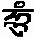 MIEÃN HAÏI ÑIAÏ THÖÔÏNG ÑOÄNG VAÄT CHUÙ;OMÏ _ GAVIRAGAMÏ _ SVAØHAØTa vaø ngöôøi khi ñi ñöùng, moãi laàn ñeàu saùt haïi chuùng sinh treân maët ñaát.Tuïng Chaân Ngoân naøy 21 bieán thì khi ñi, caùc chuùng sinh bò laøm thöông haïi trong luùc voâ yù thaûy ñeàu ñöôïc sieâu ñoä. Laïi thaáy ngöôøi khaùc ñaïp cheát ñoäng vaät, trì Chaân Ngoân naøy 21 bieán laøm Phaùp hoài höôùng thì chuùng sinh aáy cuõng ñöôïc sieâu ñoä.Laïi do hoaøn caûnh quan heä chaúng coù theå ñoaïn Huaân, hoaëc thaáy ngöôøi khaùc aên Huaân, hoaëc vaät chaúng neân aên. Trì tuïng Chuù naøy lieàn ñem sinh meänh cuûa vaät Huaân ñoä cho chuùng vaõng sinh veà Theá giôùi Cöïc Laïc.LUÏC ÑOÄ MAÃU CHUÙ:OMÏ _ TAØRE TUTTARE TURE _ SVAØHAØ.Baûn Toân töùc Ña La Quaùn Töï Taïi boà taùt cuõng xöng laø Luïc Cöùu Ñoä Phaät Maãu, töùc Nam Haûi Phoå Ñaø Sôn Quaùn Theá AÂm boà taùt.Thöôøng sieâng naêng tuïng Chuù naøy hay ñoaïn caên goác Luaân Hoài, mieãn tröø taát caû Ma Chöôùng, oân dòch beänh khoå.Tieâu tröø taát caû tai naïn veà nöôùc löûa ,ñao binh,troäm cöôùp.	vaø hay taêngtröôûng Thoï Meänh vôùi Phöôùc Tueä.Phaøm coù söï mong caàu thì khoâng gì khoâng nhö nguyeän.Thaønh taâm phuïng trì thì linh öùng ñeán lieàn nhö AÂm doäi cuûa tieáng vang. Coâng Ñöùc aáy roäng lôùn,thaät khoù maø thuaät heát ñöôïc.SÖ TÖÛ HOÁNG QUAÙN AÂM CAÊN BAÛN CHUÙ:NAMO RATNATRAYAØYANAMO	AØRYA	AVALOKITE’SVARAYA	BODHISATVAØYA MAHAØSATVAØYA MAHAØ KARUNÏIKAØYA.TADYATHAØ:OMÏ_	AKATÏE	VIKATÏE	NIKATÏE	KATAMÏKATÏE KAROTÏE KAROKAMÏTE VERYAI _ SVAØHAØ.SÖ TÖÛ HOÁNG QUAÙN AÂM TAÂM CHUÙ:OMÏ_  AHÏ   HRÌ   SIMÏHA   NADA   HUØMÏ   BRUMÏ   AMÏ   JREMÏ	KHAMÏ HUØMÏ. OMÏ AHÏ HUØMÏ.Coâng Ñöùc cuûa 2 Chuù naøy hay trò taát caû beänh taät cuõng hay trò Long Vöông, Thoå Thaàn. caùc loaïi beänh taät khoù trò nhö chöùng beänh huûi.Chaân thaønh nieäm Chaân Ngoân naøy maõn 10vaïn bieán thì khoâng coù beânh gì khoâng tröø heát ñöôïc.Xong Chuù naøy coù uy löïc cöïc lôùn,chæ hay maëc nieäm chaúng theå cao gioïng.Laïi ôû beân caïnh gioøng nöôùc vôùi soâng,bieån ñeàu chaúng theå nieäm vì sôï laøm kinh ñoäng ñeán Long Vöông,nhieãu naõo chuùng sinh.Ngöôøi trì haõy caån thaän.NHAÁT THIEÁT PHAÄT TAÂM TRUNG TAÂM CHUÙ:NAMA	SARVA	TATHAØGATAØ	HRÌDAYA	ANUGATE	_	OMÏ KURUMÏGINI _ SVAØHAØ.Chuù naøy tuï Coâng Ñöùc cuûa taát caõ Phaät,hay tieâu tröø toäi nghieäp,thaønh töïu Nhaát ThieátChuûng Trí.ÑAÏI BAÛO LAÂU CAÙC TAÂM CHUÙ:OMÏ_ MANÏI VAJRA HUØMÏÑAÏI BAÛO LAÂU CAÙC TUØY TAÂM CHUÙ:OMÏ_ MANÏI DARE ( ? MANÏIDHAØRE ) HUØMÏ PHATÏTuïng Taâm Chuù naøy 20 vaïn bieán lieàn thaáy taát caû coõi Phaät, tieâu tröø taát caû toäi nghieäp,laïi hay sieâu ñoä chuùng sinh trong 3 neûo aùc,vaõng sinh veà Cöïc Laïc.BAÙT NHAÕ BA LA MAÄT ÑA CHUÙ:TADYATHAØ:  OMÏ_	GATE	GATE	PAØRAGATE PAØRASAMÏGATE BODHI _ SVAØHAØ.Ñaây laø Taâm Chuù cuûa Baùt Nhaõ Ñaïi Phaät Maãu, hay ñoaïn taát caû phieàn naõo sinh Ñaïi Trí Tueä. Laïi hay sieâu ñoä taát caû chuùng sinh vaõng sinh veà Cöïc Laïc.NGUÕ PHÖÔNG PHAÄT TAÂM CHUÙ:TYØ LOÂ PHAÄT TAÂM CHUÙ:OMÏ AØHÏ_ JINAJIK OMÏ _ HUØMÏ.A XUÙC PHAÄT TAÂM CHUÙ:OMÏ AØHÏ _ VAJRA DHRIK HUØMÏ _ HUØM.BAÛO SINH PHAÄT TAÂM CHUÙ:OMÏ AØHÏ_ RATNA DHRIK SVAØ _ HUØMÏ.A DI ÑAØ PHAÄT TAÂM CHUÙ:OMÏ AØHÏ _ AROLIK A _ HUØMÏ.BAÁT KHOÂNG THAØNH TÖÏU TAÂM CHUÙ:OMÏ AØHÏ_ PRAJNÕA DHRIK HAØ _ HUØMÏ.Taâm Chuù cuûa 5 vò Phaät naøy coù ñuû Coâng Ñöùc cuûa taát caû Phaät, hay thaønh töïu taát caû söï nghieäp,Nhaát Thieát Chuûng Trí. Söï to lôùn voâ bieân aáy khoâng theå noùi heát.LIEÂN HOA SINH ÑAÏI SÓ CHUÙ:OMÏ AØHÏ HUØMÏ _ VAJRAGURU PADMA SIDDHI HUØMÏ.Coâng Ñöùc töông ñoàng vôùi Lieân Hoa Sinh Ñaïi Só Taâm Chuù. Ngöôøi trì Chuù vui nhieàu vui ít tuøy yù löïa choïn moät chuù ñeå trì tuïng.TIEÂU TAI CAÙT TÖÔØNG THAÀN CHUÙ: ( Ñaïi Hoaû Luaân Kim Cöông chuù ).NAMAHÏ SAMANTA BUDDHAØNAMÏ APRATIHAT’SASANAØNAMÏ. OMÏ_  KHA  KHA  _  KHAHI  KHAHI  _  HUØMÏ    HUØMÏ  _  JVALA    JVALA  _    PRAJVALA PRAJVALA _ TISÏTÏHA TISÏTÏHA _ PHATÏ PHATÏ _ SARVA DURANIMITTA DURASVAPAMÏ ‘SINTUMÏ KURU ( ? ‘SAØNTIMÏ KURU ) SVAØHAØ.Ñöùc Thích Ca Maâu Ni Nhö Lai noùi:’’Quaù khöù Sa La Vöông Phaät coù Ñaïi Phaät Ñænh Xí Th nh Quang Tieâu Tai Caùt Töôøng Chaân Ngoân.Neáu coù quoác vöông,ñaïi thaàn vôùi caùc quyeán thuoäc,taát caû daân chuùng hoaëc b 5 vì Sao La Haáu,Keá Ñoâ,Tueä Boät (sao Choåi)      yeâu quaùi,  aùc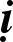 Tinh laán hieáp Ñeá Toaï.Nôi ñaát nöôùc nôi nhaø ôû, nôi troáng vaéng,nôi cung thaát sôû thuoäc, tai naïn tranh nhau khôûi, hoaëc Traán Tinh laán hieáp taïo caùc chöôùng naïn.Thöôøng ôû nôi thanh t nh,xaây döïng Ñaïo Tröôøng tuïng Chaân Ngoân naøy 108 bieán hoaëc 1000 bieán.Nhö 1 ngaøy,2 ngaøy,3 ngaøy cho ñeán 7 ngaøy, chí Taâm trì tuïng thì taát caø tai naïn thaûy ñeàu tieâu dieät chaúng coù theå laøm haïi”.BAÏCH ÑOÄ MAÃU CHUÙ:OMÏ TAØRE TUTTAØRE TURE_ MAMA AØYU ( ? AØYUHÏ  )  PUNÏYE  JNÕAØNA PUSÏTÏIMÏ KURU _ SVAØHAØ.Chuù naøy taêng tröôûng Thoï Meänh,mieãn tröø taát caû hung tai, Coâng Ñöùc töông ñoàng vôùi Luïc Ñoä Maãu ChuùTHAÄP TAM LUAÂN KIM CÖÔNG CAÊN BAÛN CHUÙ:OMÏ _ VAJRAPANÏI CANÏDÏA MAHAØ ROSÏANA HUØMÏ PHATÏ.OMÏ_ DHURU CAKRA (1) JAYA JAYA CAKRA (2) HANA HANA CAKRA (3) BHURU BHURU CAKRA (4) BHRAMARA BHRAMARA CAKRA (5)  BHIDAØ MANÏI CAKRA (6) JALA JALA CAKRA (7) SAMBHAVE GAGANAYA SARA CAKRA (8) SAØLAYA SAØLAYA CAKRA (9) NAØGA’SAYA NAGA’SAYA CAKRA (10) VAMÏ VAMÏ CAKRA (11) HUØMÏ HUØMÏ PHATÏ PHATÏ SAMANTA GARA CAKRA(12)  TAMTI CAKRA  (13)  HUØMÏ   PHATÏ.Chuù naøy hay ngöng tai naïn, ñaåy lui ñòch. Coâng naêng töông ñoàng vôùi Chuù Laêng Nghieâm, Chuù Tieâu Tai Caùt Töôøng.ÑAÏI PHAÃN NOÄ KIM CÖÔNG TAÂM CHUÙ:OMÏ _ VAJRA KÌLA  KÌLAYA_  SARVA  VIGHNAMÏ  VAMÏ  HUØMÏ PHATÏ JAHÏ HUØMÏ AHÏ.Thöôøng trì Chuù naøy hay giaùng Ma, töùc tai. Laø Phaùp Moân duy nhaát ñeå mieãn tröøoaùn naïn.A XUÙC NHÖ LAI TÒNH TRÖØ NGHIEÄP CHÖÔÙNG CHUÙ:NAMO RATNATRAYAØYAOMÏ _ KAMÏKANI KAMÏKANI _ ROCANI ROCANI _ TROTÏANITROTÏANI  _  TRAØSANI  TRAØSANI _ PRATIHANA	PRATIHANA	_ SARVA	KARMA PARAMÏ PARANÏI ME _ SARVASATVANAØNCA _ SVAØHAØ.Thöôøng trì Chuù naøy hay tieâu dieät taát caû toäi nghieäp töø voâ thuûy ñeán nay. Laïi hay sieâu ñoä vong linh bò ñoaï trong 3 neûo aùc, vaõng sinh veà coõi Phaät Thanh Tònh cuûa Baûn Toân.THÍCH CA MAÂU NI PHAÄT DIEÄT AÙC THUÙ VÖÔNG CAÊN BAÛN CHUÙ:OMÏ NAMO BHAGAVATE SARVA DHURU GATE PARI’SODHANI RAØJAYA TATHAØGATAYA ARHATE SAMYAKSAMÏBUDDHAYATADYATHAØ: OMÏ ‘SODHANI ‘SODHANI _ SARVA PAØPAMÏ VI’SODHANI ‘SUDDHE VI’SUDDHE _ SARVA KARMA AØVARANÏA  VI’SUDDHE KURU _ SVAØHAØ.Chuù naøy laø sôû thuyeát cuûa Ñaïi Nhaät Thích Ca.Ngöôøi trì hay dieät Ñònh Nghieäp, sau khi cheát vaõng sinh veà Cöïc Laïc.KIM CÖÔNG TAÙT ÑOAÛ BAÙCH TÖÏ MINH CHAÂN NGOÂN:OMÏ	VAJRASATVA	SAMAYAM	ANAPAØLAYA (?ANUPALAØYA )   VAJRASATVA   TVENA   UPATISÏTÏHA _  TIDÏHO		( ? DÏRÏDÏHO) MEBHAVA _ SUTOSÏYO MEBHAVA _ SUPOSÏYO MEBHAVA _  ANURAKTO MEBHAVA _ SARVA SIDDHIM ME PRAYACCHA _ SARVA KARMAØ SU CA ME CITTAMÏ ‘SRÌYAMÏ KURU _ HUØMÏ HA HA HA HA HOHÏ BHAGAVAN SARVA TATHAØGATAØ VAJRA_ MA (?MAØ) ME MUNÕCA _ VAJRA BHAØVA _ MAHAØ SAMAYA SATVA _ AHÏ   HUØMÏ   PHATÏ.Thöôøng tuïng Chuù naøy coù Coâng Ñöùc nhö sau:Hay saùm hoái vaø tieâu tröø toäi nghieäp töø voâ thuûy ñeán nay.Hay chaän ñöùng taát caû nieäm aùc chaúng cho taêng tröôûngHay phaù tröø taát caû phieàn naõo.Hay taêng tröôûng Phöôùc Trí voâ löôïng voâ bieân.Hay sinh moïi loaïi Coâng Ñöùc.g) Tuøy nguyeän sôû caàu moïi vieäc nhö yù.Sau khi tu Phaùp kia, laïi hay tuïng theâm Chuù naøy. Neáu 1000 bieán thì Phaùp sôû tu,thoaûng coù loãi laàm sai traùi khieán cho doø ræ Phaùp thì cuõng chaúng traùi nghòch vôùi chö Phaät Boà taùt.BOÅ KHUYEÁT CHAÂN NGOÂN:OMÏ_ DHURU DHURU _ JAYA MUKHE _ SVAØHAØ.Luùc xong moãi khoaù chieàu, tuïng Chaân Ngoân naøy 7 laàn.Sau ñoù Hoài Höôùng, töùc Kinh Chuù nieäm tuïng trong ngaøy hay taêng theâm moät ngaøn vaïn öùc Coâng Ñöùc.14/12/1998.Biên tập nội dung: Tỳ kheo Thích Nguyên TạngXin gởi bài mới và ý kiến đóng góp đến ban biên tập qua địa chỉ: quangduc@tpg.com.auGhi rõ nguồn "Trang nhà Quảng Đức" khi bạn phát hành lại thông tin từ website này.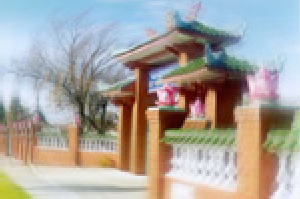 Mật TôngMật TôngMật TôngWebmaster:quangduc@tpg.com.auTrở về Thư Mục Mật Tông